Rosanna Cubs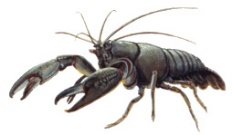 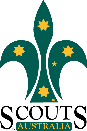 Yabby / BBQ NightNext Tuesday (the 12th) we’ll be having a BBQ and Yabbying night at Binnak Park in Nth Watsonia If coming please notify Wayne (Akela), as per “catering” below.Location:	Binnak Park (Melway 10 D11   OR https://goo.gl/7vknRY ).  Closest street is Binnak Dr, between Glendalough Ct and Dunraven Ct.  Time:		Tuesday 12th February, 6:30pm start and pickup at 8:30pm.Food:		Meat, bread, drinks etc., will be supplied for the Cubs. Parents/Siblings:	Parents/siblings are welcome, but please bring your own food to cook/eat and parents please supervise your other children.For Yabbying:	Please bring an old stocking and coat hanger if you wish (to make a ‘net’ – some will be supplied) and, if you intend on being successful, a bucket (or ice-cream container and lid) to take your yabby(s) home. Yabby meat and string will be supplied.Bring:			Cubs to wear hat and uniform – wear sunscreen.Catering:		Please contact Wayne (Akela) at akela@rosannacubs.org or 0411 121 495 ASAP with Cub numbers attending/not attending and any special food requirements.RegardsAkela (Wayne)		akela@rosannacubs.org	0411 121 495				See us at www.rosannacubs.org        